Arbeitsauftrag 10.1Beispiel: PasterzeNr.: 3Der Gletscher namens Pasterze der größte Gletscher Österreichs und liegt am Fuße des Großglockners, dem größten Berg Österreichs. Jedes Jahr schmilzt der Gletscher aufgrund von Klimaänderungen meterweise (ca. 50m) ab. Nr.: 4Man kann einen großflächigen Parkplatz sowie Gebäude und die sogenannte Großglockner Gletscherbahn erkennen, welche dichter an den Gletscher heranführt. Aus eigener Erfahrung (Besuch der Pasterze) weiß ich das es sich bei den Gebäuden um kleine gastronomische Betriebe handelt und die Bahn dem Tourismus dient. Nr.: 6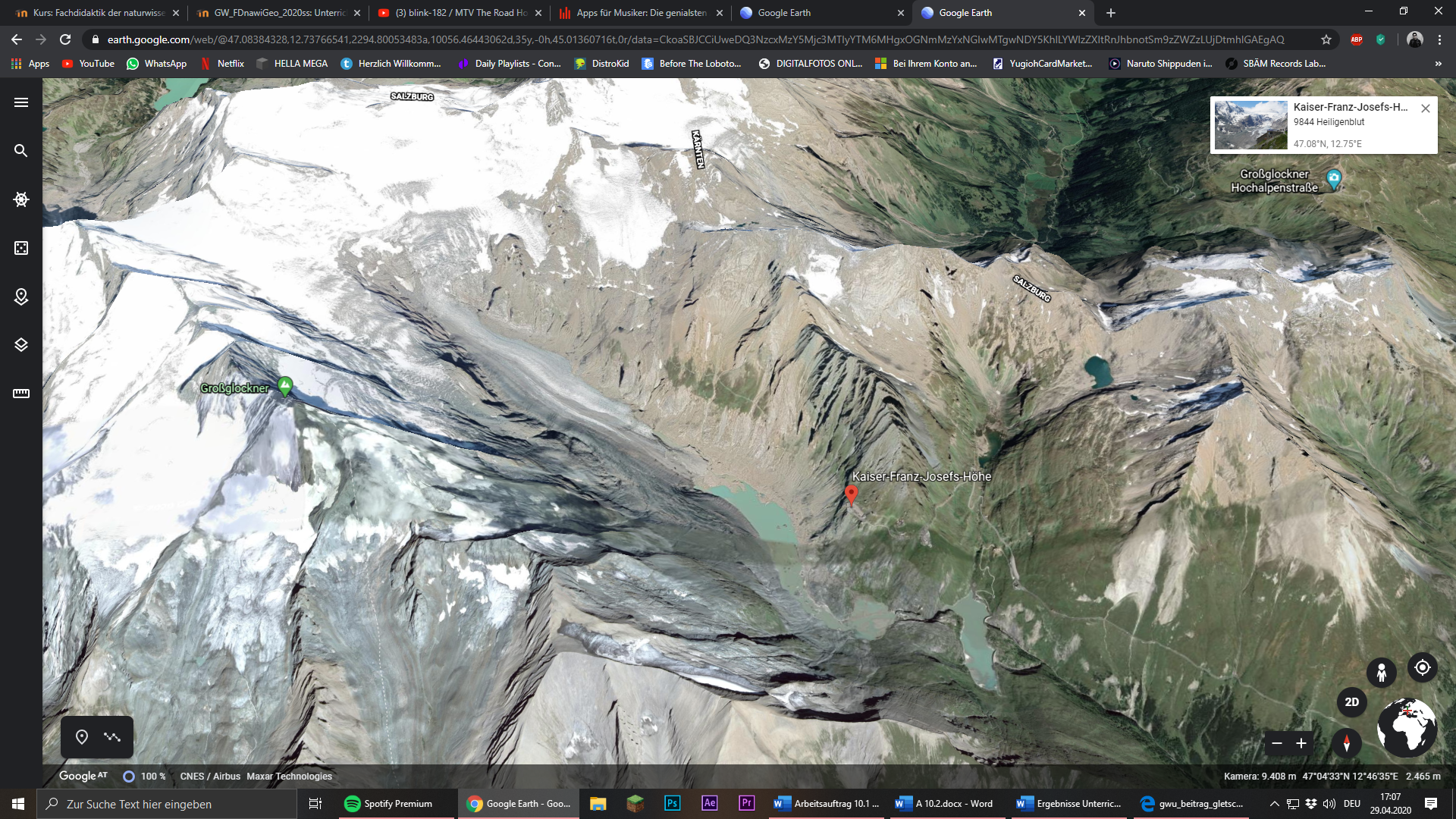 Nr.: 7Bei meinen Messungen bin ich auf ca. 5,5 km gekommen, Wikipedia sagt 8km. Diese enorme Abweichung kann ich mir durch das Abschmelzen des Gletschers und Messfehler erklärenNr.: 8Um 1900 war die Masse des Gletschers noch ein Vielfaches vom heutigen Erscheinungsbild. Es gab noch keinen See oder sichtbare Hügel unter der Eisschicht, sondern einen einzigen großen Gletscher. Die Veränderung des Klimas hat in den letzten 100-120 Jahren einen großen Einfluss auf die Pasterze gehabt.Nr.: 9Eigene Vermutung: Wie sich für mich die Situation darstellt, wird die Pasterze wohl bis 2100, oder sogar noch schneller, komplett verschwunden sein! Die enormen Auswirkungen der letzten 100 Jahre sind sehr wahrscheinlich kaum vergleichbar mit dem, was in den kommenden 80 Jahren an Erwärmung geschehen wird. Ein sicheres Urteil für die Pasterze!Recherche: Laut ZAMG soll die Pasterze schon bis 2050 verschwunden sein, was meine Theorie bestätigen würde.